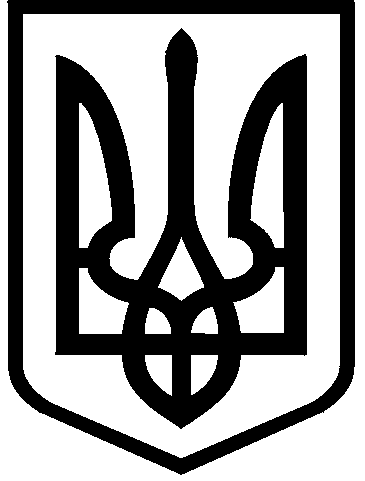 КИЇВСЬКА МІСЬКА РАДАII сесія IX скликанняРІШЕННЯ____________№_______________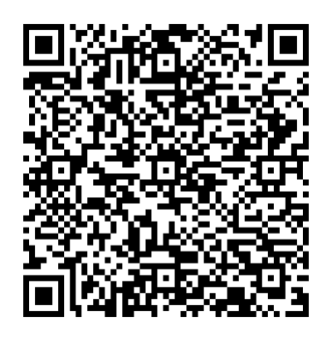 Розглянувши звернення товариства з обмеженою відповідальністю «РИНОК-1» (код ЄДРПОУ: 22897367, місцезнаходження юридичної особи: 02217, м. Київ, вул. Електротехнічна, 4-А) від 31 січня 2024 року № 467056956 та відповідно до статей 9, 83, 93 Земельного кодексу України, Закону України «Про оренду землі», пункту 34 частини першої  статті 26, статті 60 Закону України «Про місцеве самоврядування в Україні», Закону України «Про адміністративну процедуру», Київська міська радаВИРІШИЛА:Укласти з товариством з обмеженою відповідальністю «РИНОК-1» на новий строк на 1 рік договір оренди земельної ділянки від 28 січня 2003 року                № 62-6-00051 (зі змінами)  для реконструкції приринкової площі під тимчасову автостоянку з об'єктами дорожнього сервісу (без права капітальної забудови) на                                                             вул. Електротехнічній, 4-а у Деснянському районі м. Києва (кадастровий номер 8000000000:62:022:0022; площа 0,3928 га, в межах червоних ліній; категорія земель – землі житлової та громадської забудови; код виду цільового призначення – 03.10; справа № 467056956).Встановити, що річна орендна плата за вказану  у пункті 1 цього рішення земельну ділянку визначається на рівні мінімальних розмірів згідно з рішенням про бюджет міста Києва на відповідний рік.Товариству з обмеженою відповідальністю «РИНОК-1»: У місячний строк з дня набрання чинності цим рішенням надати до Департаменту земельних ресурсів виконавчого органу Київської міської ради (Київської міської державної адміністрації) документи, визначені законодавством України, необхідні для підготовки проєкту договору про укладення договору оренди земельної ділянки від 28 січня 2003 року                                    № 62-6-00051 (зі змінами) на новий строк.Дотримуватися обмежень у використанні земельної ділянки, визначених законодавством та зареєстрованих у Державному земельному кадастрі. 4. Дане рішення набирає чинності та вважається доведеним до відома заявника з дня його оприлюднення на офіційному вебсайті Київської міської ради.Контроль за виконанням цього рішення покласти на постійну комісію Київської міської ради з питань архітектури, містопланування та земельних відносин.ПОДАННЯ:Про укладення на новий строк з товариством з обмеженою відповідальністю «РИНОК-1» договору оренди земельної ділянки від 28 січня 2003 року № 62-6-00051 (зі змінами) для реконструкції приринкової площі під тимчасову автостоянку з об'єктами дорожнього сервісу (без права капітальної забудови) на                                      вул. Електротехнічній, 4-а у Деснянському районі м. КиєваКиївський міський голова 	Віталій КЛИЧКОЗаступник голови Київської міської державної адміністраціїз питань здійснення самоврядних повноваженьПетро ОЛЕНИЧДиректор Департаменту земельних ресурсів виконавчого органу Київської міської ради(Київської міської державної адміністрації)Валентина ПЕЛИХНачальник юридичного управління Департаменту земельних ресурсіввиконавчого органу Київської міської ради(Київської міської державної адміністрації)Дмитро РАДЗІЄВСЬКИЙПОГОДЖЕНО:Постійна комісія Київської міської радиз питань архітектури, містопланування таземельних відносин Голова	Секретар			Михайло ТЕРЕНТЬЄВЮрій ФЕДОРЕНКОНачальник управління правового забезпечення діяльності Київської міської радиВалентина ПОЛОЖИШНИКПостійна комісія Київської міської радиз питань підприємництва, промисловості та міського благоустроюГолова	                                                                                     Секретар	                                                	Ваган ТОВМАСЯНВасиль ПОПАТЕНКО